Presidents      2018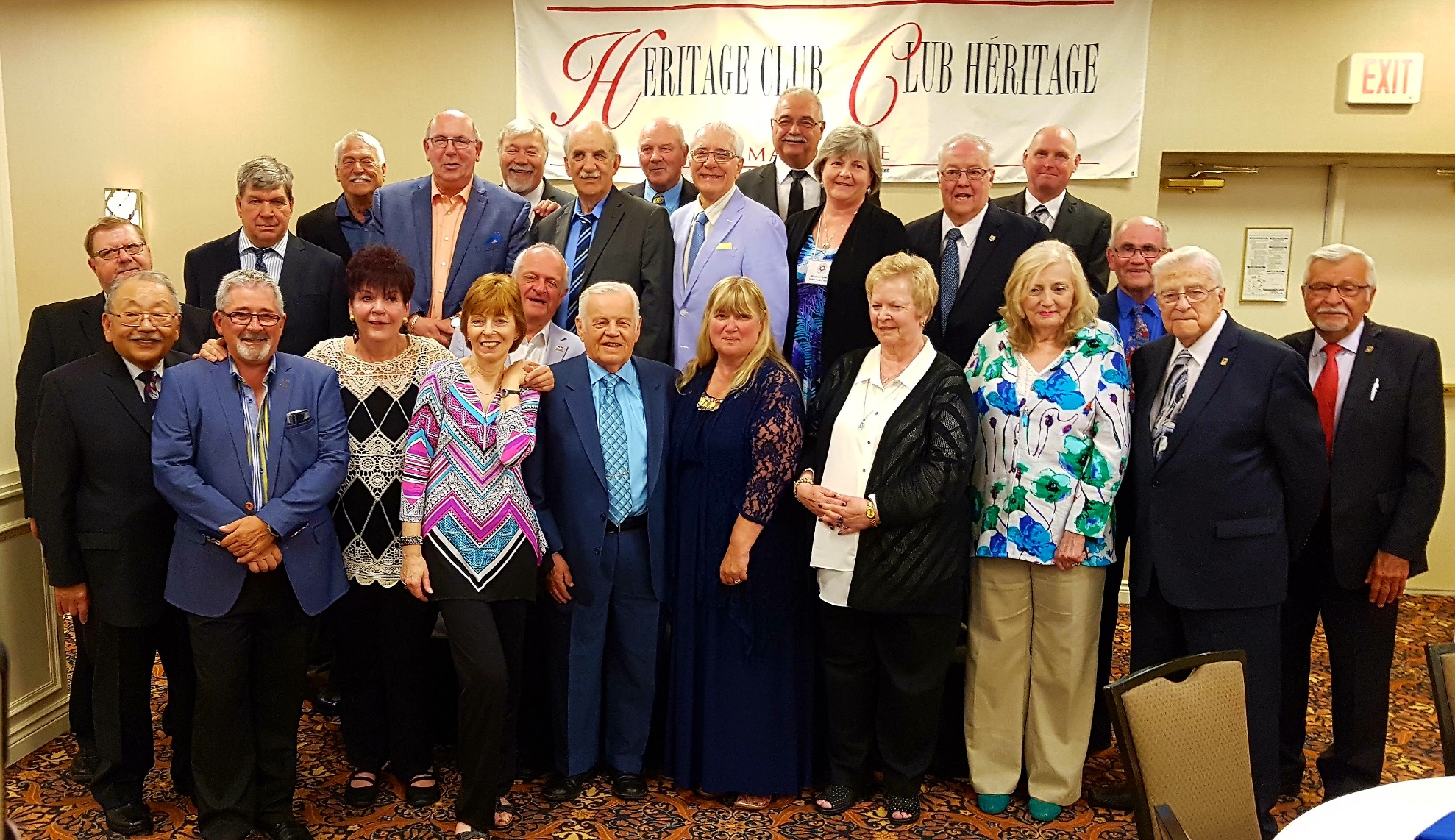 